OGDEN/WEBER CITY-COUNTYCROSS COUNTRY MEET-2015Coaches,The City/County Cross Country Meet will be at the fairgrounds once again. You will register on runnercard.  Please take careful note of the day and time that registration will close so that you don’t leave any of your runners out of the registration process. We look forward to seeing you all there on the 30th of September. TEAMS: BEN LOMOND, BONNEVILLE, FREMONT, OGDEN, ROY, ST. JOSEPH’s, WEBER LOCATION: WEBER COUNTY FAIRGROUNDS, SOUTH OF THE BASEBALL FIELDS DATE: WEDNESDAY, 30 SEPTEMBER 2015 SCHEDULE: 2:15 PACKET PICK-UP & COACHES MEETING 3:00 JV GIRLS 3:30 JV BOYS 4:00 VARSITY GIRLS 4:30 VARSITY BOYS 5:00 AWARDS CEREMONY COURSE: 3.1 miles on grass, asphalt, concrete, and dirt road.ENTRY FEE: $ 120.00 PER SCHOOL. This includes both boys and girls varsity and junior varsity.  Please bring your schools entry fee check of $120 to the meet. Make checks payable to: Weber High School. AWARDS: Trophies will be awarded to the top boys and girls varsity teams.  Medals to the the top 10 finishers in each race.REGISTRATION: All entries will be made on runnercard.com.  Registration will close Tuesday, September 29 at 8am.  You may enter 7 in each varsity race and unlimited in each JV race.MEET ACCESS CODE: citycountyCONCESSIONS: NONE. Teams need to bring your own Water/Gatorade, & 1st Aid Kit QUESTIONS: If you have any questions feel free to contact us at any time. We look forward to seeing you all on September 30th. Ted Peterson (Athletic Director) - tpeterson@wsd.netRyan Ortega (Cross Country Coach) - ryortega@wsd.net 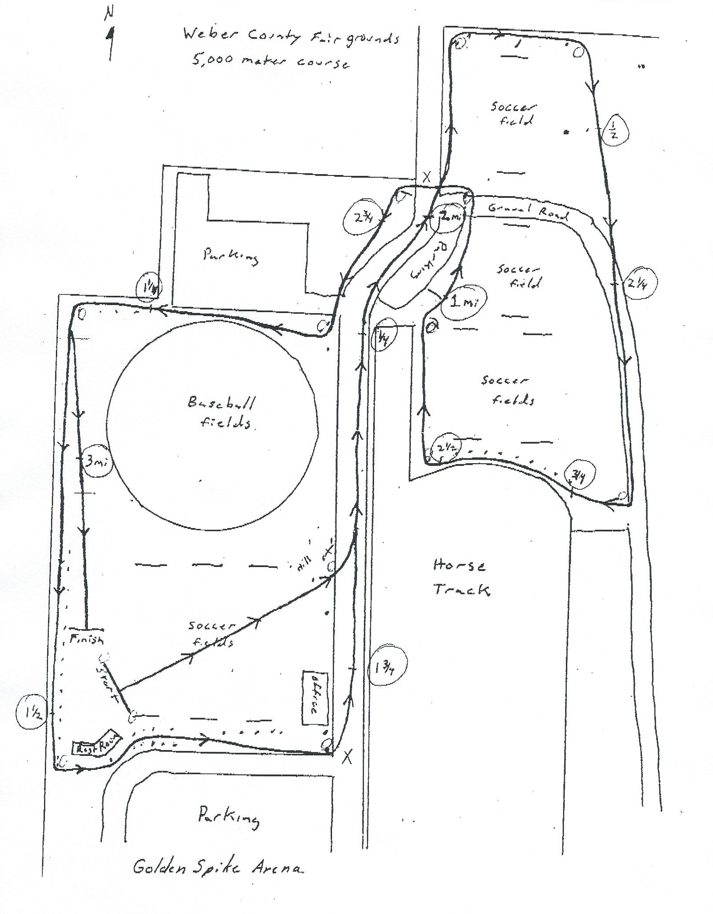 